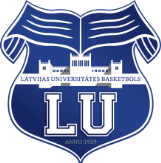 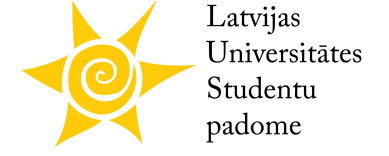 BK Latvijas Universitāte – BK Ventspils
02.04.2017, Electrum sporta centrs, Grostonas 6bKritērijs/Vērtētājs1. vērtētājs2. vērtētājs3. vērtētājs4. vērtētājs5. vērtētājsPUNKTI KOPĀJuridiskā fakultāteJuridiskā fakultāteJuridiskā fakultāteJuridiskā fakultāteJuridiskā fakultāteJuridiskā fakultāteJuridiskā fakultāteVizuālais noform./Koptēls8715Fanu saukļu oriģinalitāte6612Papildus atribūtu izmantošana8715Atsaucība uz piedāvātajām aktivitātēm10919Atbalstīšanas intensitāte/ilgums9817Kopā:78Humanitāro zinātņu fakultāteHumanitāro zinātņu fakultāteHumanitāro zinātņu fakultāteHumanitāro zinātņu fakultāteHumanitāro zinātņu fakultāteHumanitāro zinātņu fakultāteHumanitāro zinātņu fakultāteVizuālais noform./Koptēls6410Fanu saukļu oriģinalitāte6612Papildus atribūtu izmantošana6410Atsaucība uz piedāvātajām aktivitātēm7613Atbalstīšanas intensitāte/ilgums91019Kopā:64FakultātePunkti par dalībnieku skaitu (15%)Punkti par piesaistītajiem apmeklētājiem (15%)Žūrijas punkti ( 70%)PUNKTI KOPĀJuridiskā fakultāte4,5054,659,1Humanitāro zinātņu fakultāte4,5044,849,3